07.10.2022Старт парк, Черный тюльпан, уборка мусора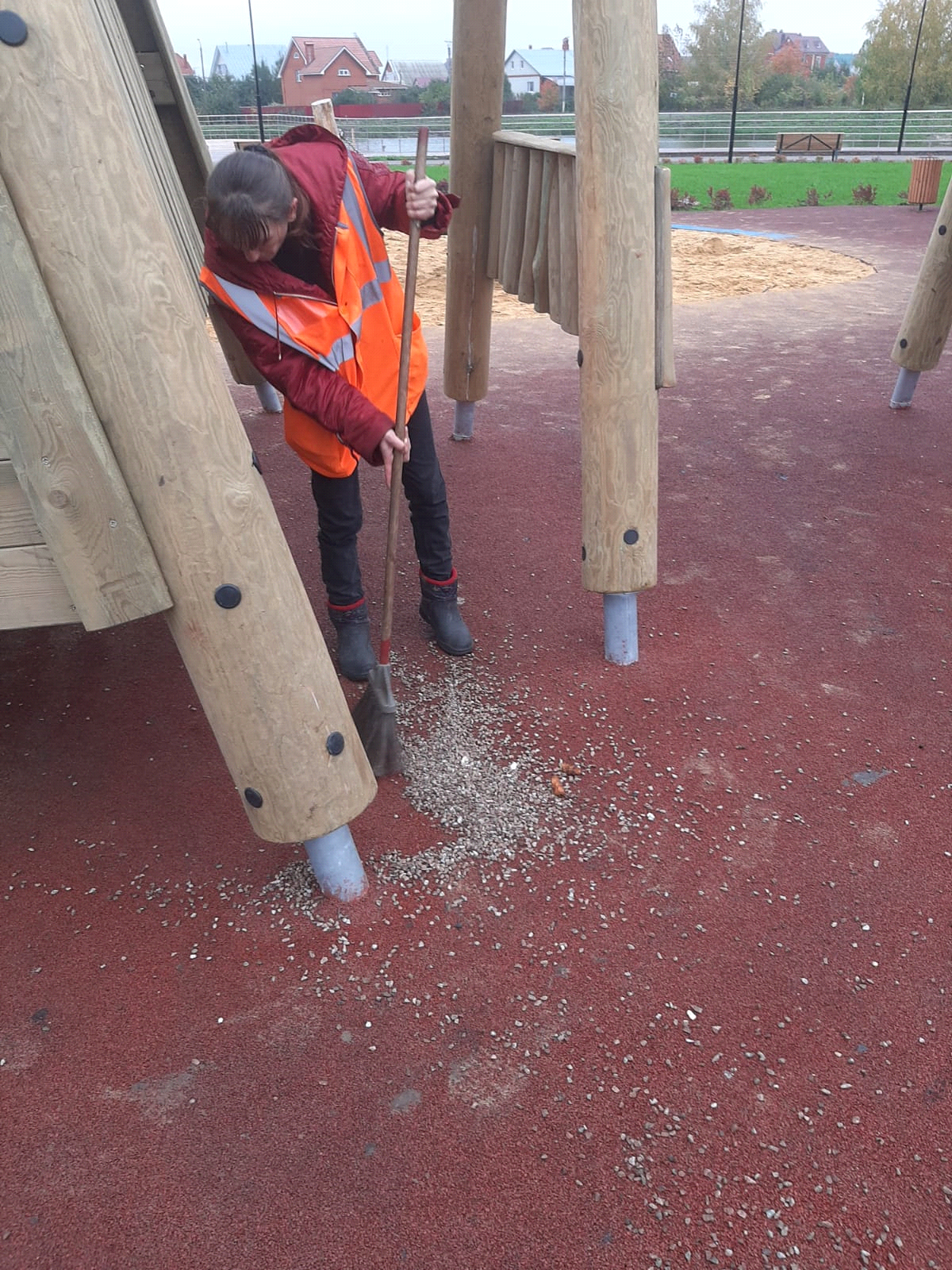 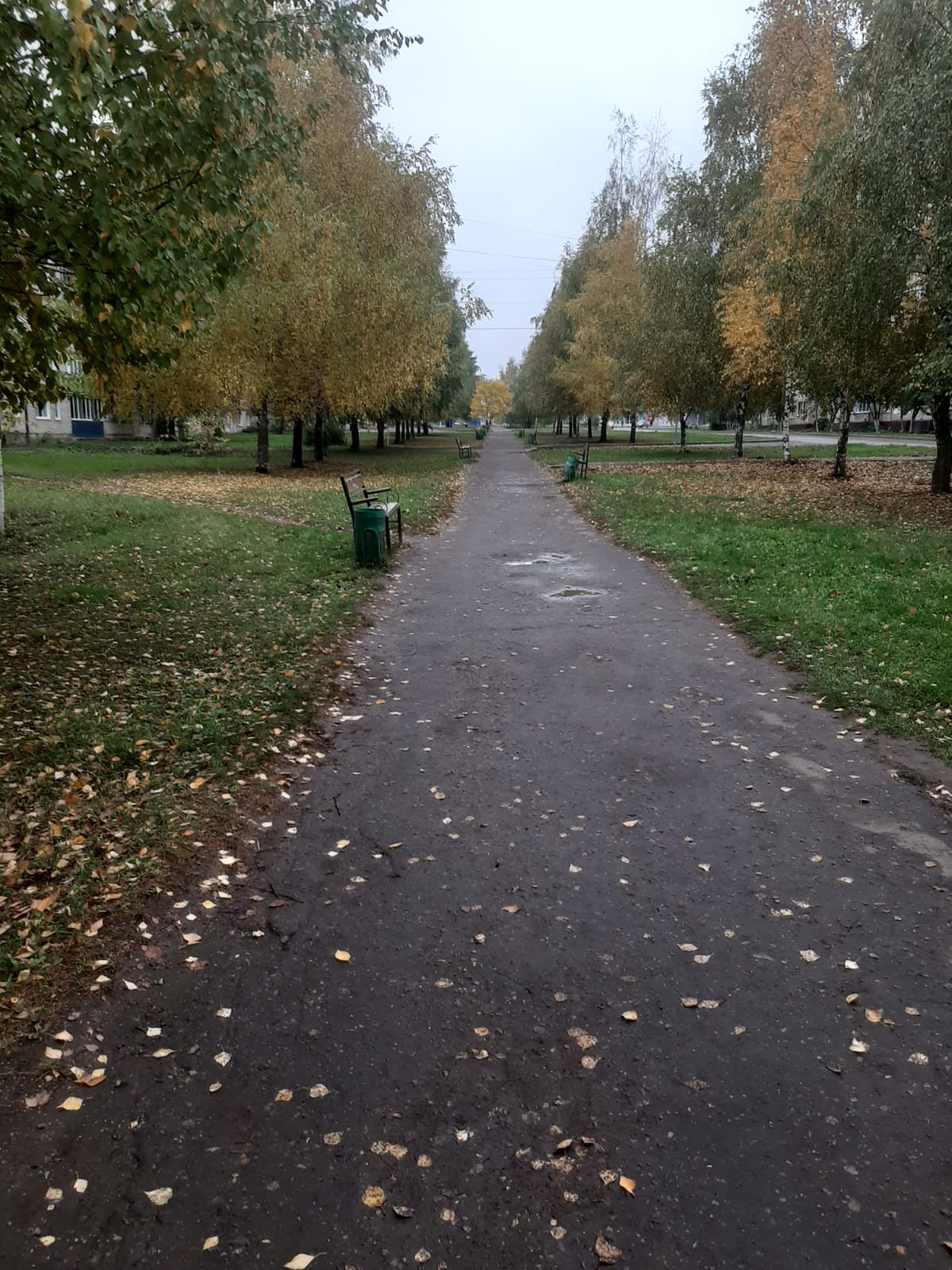 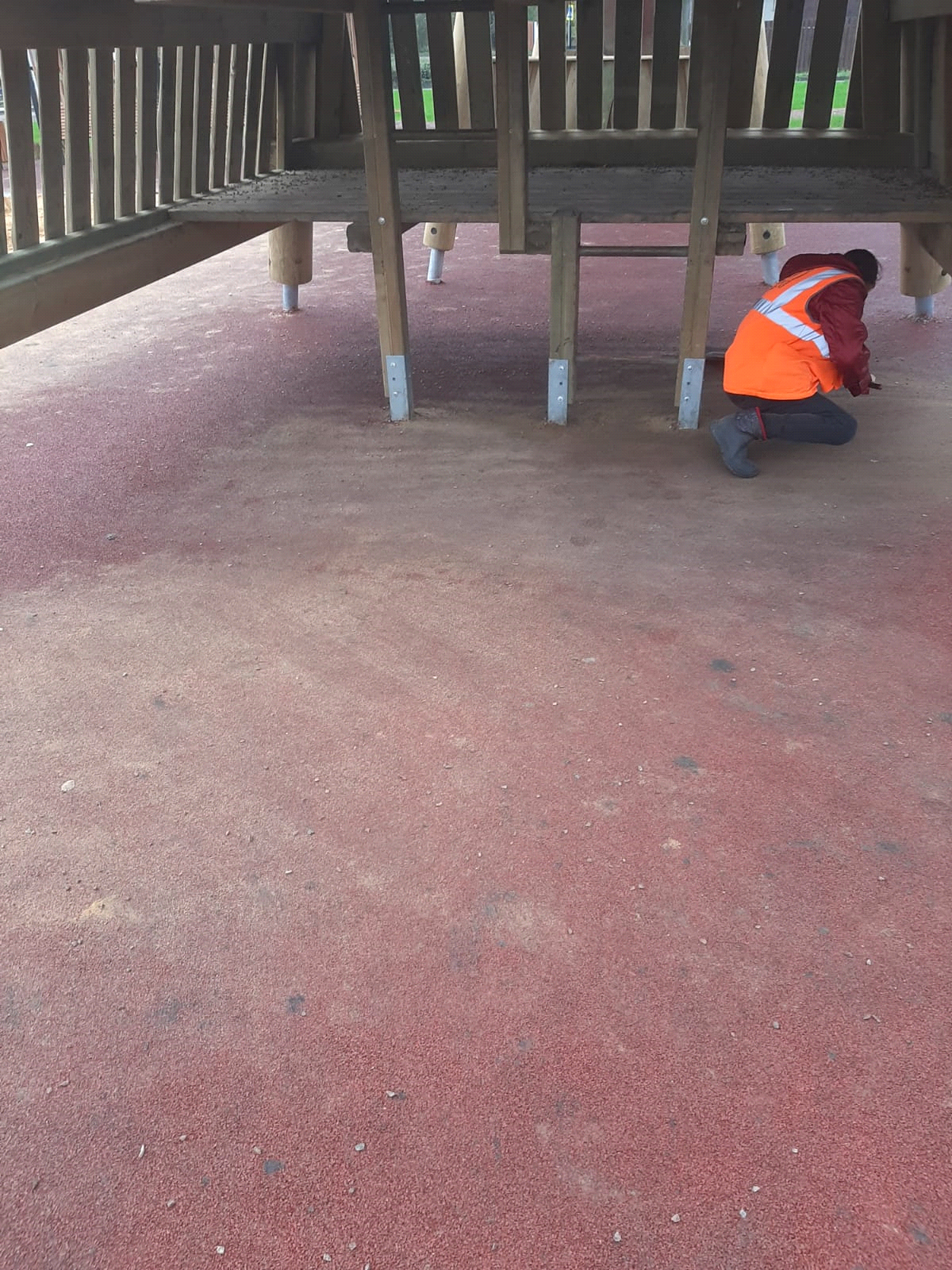 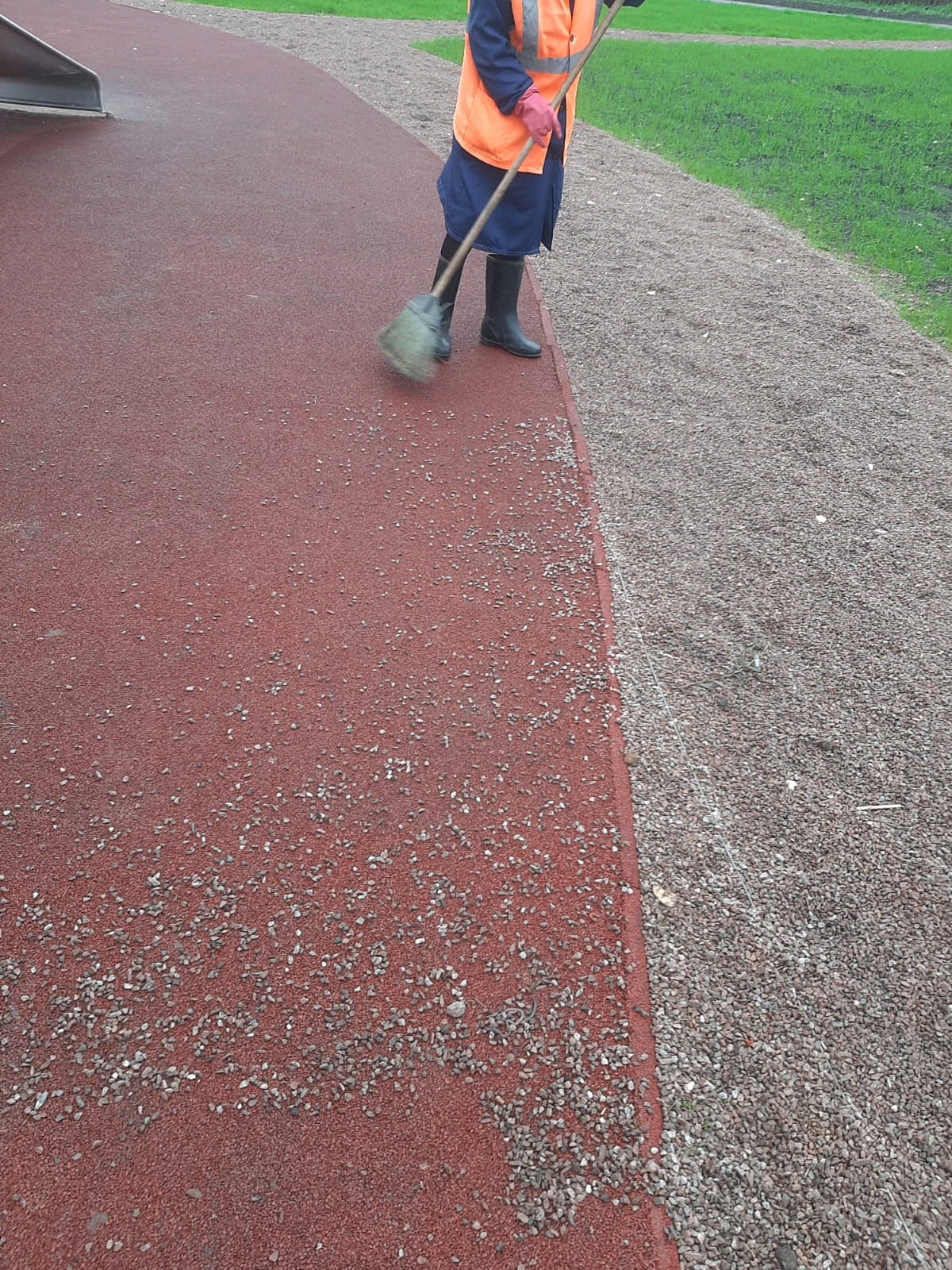 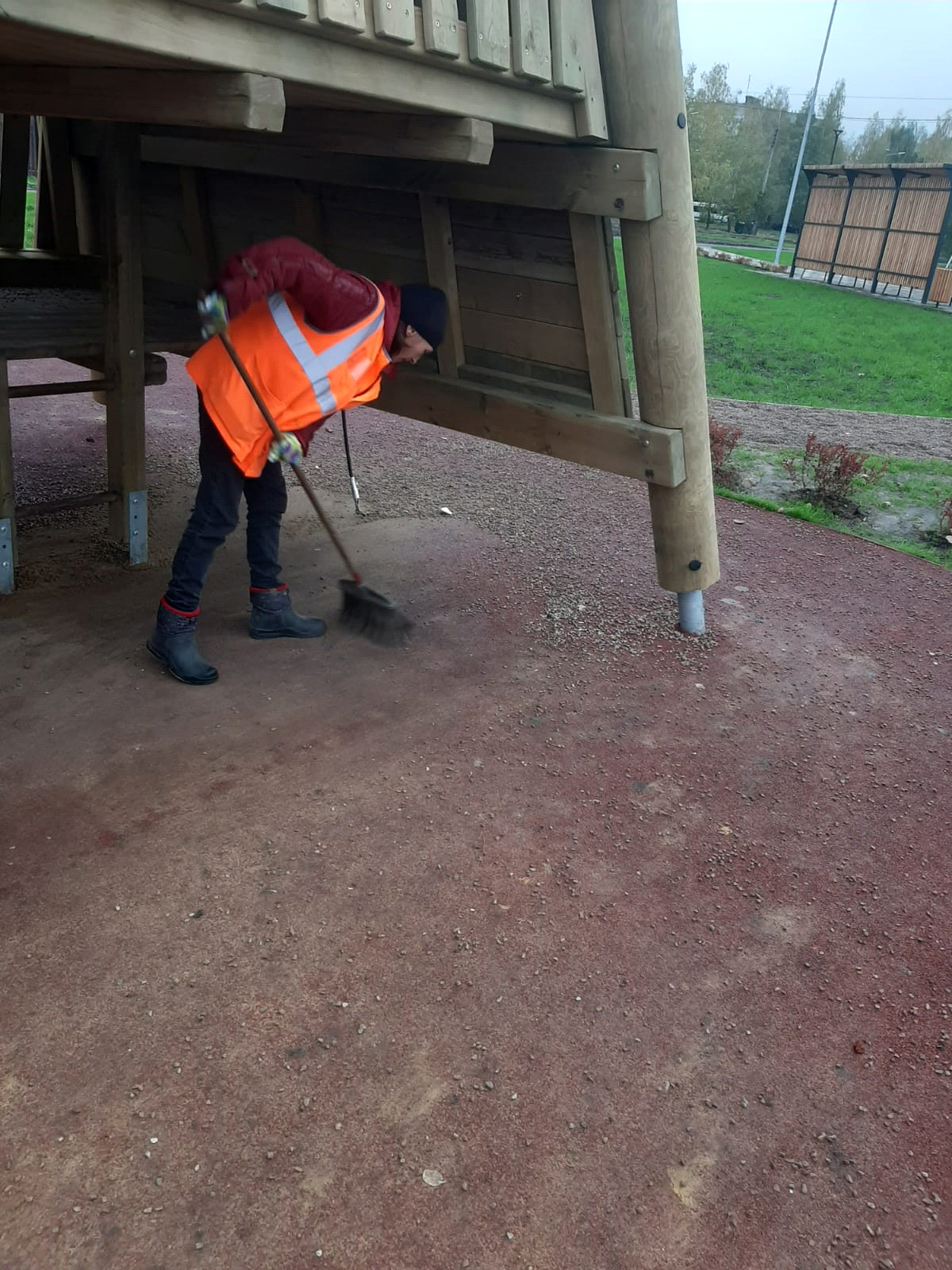 